Date of damage:Date of damage:Notes:    a) Damage classification must be carried out by certified staff or approved maintenance organisation.	    b) In case of FRP-damages the damage classification must be carried out according to the Airplane 	        Maintenance Manual, Section 51-10, latest revision.    c) In case of contact with salt water: Clean all mechanical parts within 48 hours after recovery from salt water.    d) Submit the complete form via Diamond Partner Portal (https://partners.diamondaircraft.com/s/ ) or 
        via Service Center Network (https://www.diamondaircraft.com/en/service-and-support/service-center-locations/ )Notes:    a) Damage classification must be carried out by certified staff or approved maintenance organisation.	    b) In case of FRP-damages the damage classification must be carried out according to the Airplane 	        Maintenance Manual, Section 51-10, latest revision.    c) In case of contact with salt water: Clean all mechanical parts within 48 hours after recovery from salt water.    d) Submit the complete form via Diamond Partner Portal (https://partners.diamondaircraft.com/s/ ) or 
        via Service Center Network (https://www.diamondaircraft.com/en/service-and-support/service-center-locations/ )Notes:    a) Damage classification must be carried out by certified staff or approved maintenance organisation.	    b) In case of FRP-damages the damage classification must be carried out according to the Airplane 	        Maintenance Manual, Section 51-10, latest revision.    c) In case of contact with salt water: Clean all mechanical parts within 48 hours after recovery from salt water.    d) Submit the complete form via Diamond Partner Portal (https://partners.diamondaircraft.com/s/ ) or 
        via Service Center Network (https://www.diamondaircraft.com/en/service-and-support/service-center-locations/ )Notes:    a) Damage classification must be carried out by certified staff or approved maintenance organisation.	    b) In case of FRP-damages the damage classification must be carried out according to the Airplane 	        Maintenance Manual, Section 51-10, latest revision.    c) In case of contact with salt water: Clean all mechanical parts within 48 hours after recovery from salt water.    d) Submit the complete form via Diamond Partner Portal (https://partners.diamondaircraft.com/s/ ) or 
        via Service Center Network (https://www.diamondaircraft.com/en/service-and-support/service-center-locations/ )Notes:    a) Damage classification must be carried out by certified staff or approved maintenance organisation.	    b) In case of FRP-damages the damage classification must be carried out according to the Airplane 	        Maintenance Manual, Section 51-10, latest revision.    c) In case of contact with salt water: Clean all mechanical parts within 48 hours after recovery from salt water.    d) Submit the complete form via Diamond Partner Portal (https://partners.diamondaircraft.com/s/ ) or 
        via Service Center Network (https://www.diamondaircraft.com/en/service-and-support/service-center-locations/ )AIRPLANEAIRPLANEAIRPLANENotes:    a) Damage classification must be carried out by certified staff or approved maintenance organisation.	    b) In case of FRP-damages the damage classification must be carried out according to the Airplane 	        Maintenance Manual, Section 51-10, latest revision.    c) In case of contact with salt water: Clean all mechanical parts within 48 hours after recovery from salt water.    d) Submit the complete form via Diamond Partner Portal (https://partners.diamondaircraft.com/s/ ) or 
        via Service Center Network (https://www.diamondaircraft.com/en/service-and-support/service-center-locations/ )Notes:    a) Damage classification must be carried out by certified staff or approved maintenance organisation.	    b) In case of FRP-damages the damage classification must be carried out according to the Airplane 	        Maintenance Manual, Section 51-10, latest revision.    c) In case of contact with salt water: Clean all mechanical parts within 48 hours after recovery from salt water.    d) Submit the complete form via Diamond Partner Portal (https://partners.diamondaircraft.com/s/ ) or 
        via Service Center Network (https://www.diamondaircraft.com/en/service-and-support/service-center-locations/ )Notes:    a) Damage classification must be carried out by certified staff or approved maintenance organisation.	    b) In case of FRP-damages the damage classification must be carried out according to the Airplane 	        Maintenance Manual, Section 51-10, latest revision.    c) In case of contact with salt water: Clean all mechanical parts within 48 hours after recovery from salt water.    d) Submit the complete form via Diamond Partner Portal (https://partners.diamondaircraft.com/s/ ) or 
        via Service Center Network (https://www.diamondaircraft.com/en/service-and-support/service-center-locations/ )Notes:    a) Damage classification must be carried out by certified staff or approved maintenance organisation.	    b) In case of FRP-damages the damage classification must be carried out according to the Airplane 	        Maintenance Manual, Section 51-10, latest revision.    c) In case of contact with salt water: Clean all mechanical parts within 48 hours after recovery from salt water.    d) Submit the complete form via Diamond Partner Portal (https://partners.diamondaircraft.com/s/ ) or 
        via Service Center Network (https://www.diamondaircraft.com/en/service-and-support/service-center-locations/ )Notes:    a) Damage classification must be carried out by certified staff or approved maintenance organisation.	    b) In case of FRP-damages the damage classification must be carried out according to the Airplane 	        Maintenance Manual, Section 51-10, latest revision.    c) In case of contact with salt water: Clean all mechanical parts within 48 hours after recovery from salt water.    d) Submit the complete form via Diamond Partner Portal (https://partners.diamondaircraft.com/s/ ) or 
        via Service Center Network (https://www.diamondaircraft.com/en/service-and-support/service-center-locations/ )Type:Notes:    a) Damage classification must be carried out by certified staff or approved maintenance organisation.	    b) In case of FRP-damages the damage classification must be carried out according to the Airplane 	        Maintenance Manual, Section 51-10, latest revision.    c) In case of contact with salt water: Clean all mechanical parts within 48 hours after recovery from salt water.    d) Submit the complete form via Diamond Partner Portal (https://partners.diamondaircraft.com/s/ ) or 
        via Service Center Network (https://www.diamondaircraft.com/en/service-and-support/service-center-locations/ )Notes:    a) Damage classification must be carried out by certified staff or approved maintenance organisation.	    b) In case of FRP-damages the damage classification must be carried out according to the Airplane 	        Maintenance Manual, Section 51-10, latest revision.    c) In case of contact with salt water: Clean all mechanical parts within 48 hours after recovery from salt water.    d) Submit the complete form via Diamond Partner Portal (https://partners.diamondaircraft.com/s/ ) or 
        via Service Center Network (https://www.diamondaircraft.com/en/service-and-support/service-center-locations/ )Notes:    a) Damage classification must be carried out by certified staff or approved maintenance organisation.	    b) In case of FRP-damages the damage classification must be carried out according to the Airplane 	        Maintenance Manual, Section 51-10, latest revision.    c) In case of contact with salt water: Clean all mechanical parts within 48 hours after recovery from salt water.    d) Submit the complete form via Diamond Partner Portal (https://partners.diamondaircraft.com/s/ ) or 
        via Service Center Network (https://www.diamondaircraft.com/en/service-and-support/service-center-locations/ )Notes:    a) Damage classification must be carried out by certified staff or approved maintenance organisation.	    b) In case of FRP-damages the damage classification must be carried out according to the Airplane 	        Maintenance Manual, Section 51-10, latest revision.    c) In case of contact with salt water: Clean all mechanical parts within 48 hours after recovery from salt water.    d) Submit the complete form via Diamond Partner Portal (https://partners.diamondaircraft.com/s/ ) or 
        via Service Center Network (https://www.diamondaircraft.com/en/service-and-support/service-center-locations/ )Notes:    a) Damage classification must be carried out by certified staff or approved maintenance organisation.	    b) In case of FRP-damages the damage classification must be carried out according to the Airplane 	        Maintenance Manual, Section 51-10, latest revision.    c) In case of contact with salt water: Clean all mechanical parts within 48 hours after recovery from salt water.    d) Submit the complete form via Diamond Partner Portal (https://partners.diamondaircraft.com/s/ ) or 
        via Service Center Network (https://www.diamondaircraft.com/en/service-and-support/service-center-locations/ )Serial No.:Notes:    a) Damage classification must be carried out by certified staff or approved maintenance organisation.	    b) In case of FRP-damages the damage classification must be carried out according to the Airplane 	        Maintenance Manual, Section 51-10, latest revision.    c) In case of contact with salt water: Clean all mechanical parts within 48 hours after recovery from salt water.    d) Submit the complete form via Diamond Partner Portal (https://partners.diamondaircraft.com/s/ ) or 
        via Service Center Network (https://www.diamondaircraft.com/en/service-and-support/service-center-locations/ )Notes:    a) Damage classification must be carried out by certified staff or approved maintenance organisation.	    b) In case of FRP-damages the damage classification must be carried out according to the Airplane 	        Maintenance Manual, Section 51-10, latest revision.    c) In case of contact with salt water: Clean all mechanical parts within 48 hours after recovery from salt water.    d) Submit the complete form via Diamond Partner Portal (https://partners.diamondaircraft.com/s/ ) or 
        via Service Center Network (https://www.diamondaircraft.com/en/service-and-support/service-center-locations/ )Notes:    a) Damage classification must be carried out by certified staff or approved maintenance organisation.	    b) In case of FRP-damages the damage classification must be carried out according to the Airplane 	        Maintenance Manual, Section 51-10, latest revision.    c) In case of contact with salt water: Clean all mechanical parts within 48 hours after recovery from salt water.    d) Submit the complete form via Diamond Partner Portal (https://partners.diamondaircraft.com/s/ ) or 
        via Service Center Network (https://www.diamondaircraft.com/en/service-and-support/service-center-locations/ )Notes:    a) Damage classification must be carried out by certified staff or approved maintenance organisation.	    b) In case of FRP-damages the damage classification must be carried out according to the Airplane 	        Maintenance Manual, Section 51-10, latest revision.    c) In case of contact with salt water: Clean all mechanical parts within 48 hours after recovery from salt water.    d) Submit the complete form via Diamond Partner Portal (https://partners.diamondaircraft.com/s/ ) or 
        via Service Center Network (https://www.diamondaircraft.com/en/service-and-support/service-center-locations/ )Notes:    a) Damage classification must be carried out by certified staff or approved maintenance organisation.	    b) In case of FRP-damages the damage classification must be carried out according to the Airplane 	        Maintenance Manual, Section 51-10, latest revision.    c) In case of contact with salt water: Clean all mechanical parts within 48 hours after recovery from salt water.    d) Submit the complete form via Diamond Partner Portal (https://partners.diamondaircraft.com/s/ ) or 
        via Service Center Network (https://www.diamondaircraft.com/en/service-and-support/service-center-locations/ )Call Sign:Notes:    a) Damage classification must be carried out by certified staff or approved maintenance organisation.	    b) In case of FRP-damages the damage classification must be carried out according to the Airplane 	        Maintenance Manual, Section 51-10, latest revision.    c) In case of contact with salt water: Clean all mechanical parts within 48 hours after recovery from salt water.    d) Submit the complete form via Diamond Partner Portal (https://partners.diamondaircraft.com/s/ ) or 
        via Service Center Network (https://www.diamondaircraft.com/en/service-and-support/service-center-locations/ )Notes:    a) Damage classification must be carried out by certified staff or approved maintenance organisation.	    b) In case of FRP-damages the damage classification must be carried out according to the Airplane 	        Maintenance Manual, Section 51-10, latest revision.    c) In case of contact with salt water: Clean all mechanical parts within 48 hours after recovery from salt water.    d) Submit the complete form via Diamond Partner Portal (https://partners.diamondaircraft.com/s/ ) or 
        via Service Center Network (https://www.diamondaircraft.com/en/service-and-support/service-center-locations/ )Notes:    a) Damage classification must be carried out by certified staff or approved maintenance organisation.	    b) In case of FRP-damages the damage classification must be carried out according to the Airplane 	        Maintenance Manual, Section 51-10, latest revision.    c) In case of contact with salt water: Clean all mechanical parts within 48 hours after recovery from salt water.    d) Submit the complete form via Diamond Partner Portal (https://partners.diamondaircraft.com/s/ ) or 
        via Service Center Network (https://www.diamondaircraft.com/en/service-and-support/service-center-locations/ )Notes:    a) Damage classification must be carried out by certified staff or approved maintenance organisation.	    b) In case of FRP-damages the damage classification must be carried out according to the Airplane 	        Maintenance Manual, Section 51-10, latest revision.    c) In case of contact with salt water: Clean all mechanical parts within 48 hours after recovery from salt water.    d) Submit the complete form via Diamond Partner Portal (https://partners.diamondaircraft.com/s/ ) or 
        via Service Center Network (https://www.diamondaircraft.com/en/service-and-support/service-center-locations/ )Notes:    a) Damage classification must be carried out by certified staff or approved maintenance organisation.	    b) In case of FRP-damages the damage classification must be carried out according to the Airplane 	        Maintenance Manual, Section 51-10, latest revision.    c) In case of contact with salt water: Clean all mechanical parts within 48 hours after recovery from salt water.    d) Submit the complete form via Diamond Partner Portal (https://partners.diamondaircraft.com/s/ ) or 
        via Service Center Network (https://www.diamondaircraft.com/en/service-and-support/service-center-locations/ )TSN:Notes:    a) Damage classification must be carried out by certified staff or approved maintenance organisation.	    b) In case of FRP-damages the damage classification must be carried out according to the Airplane 	        Maintenance Manual, Section 51-10, latest revision.    c) In case of contact with salt water: Clean all mechanical parts within 48 hours after recovery from salt water.    d) Submit the complete form via Diamond Partner Portal (https://partners.diamondaircraft.com/s/ ) or 
        via Service Center Network (https://www.diamondaircraft.com/en/service-and-support/service-center-locations/ )Notes:    a) Damage classification must be carried out by certified staff or approved maintenance organisation.	    b) In case of FRP-damages the damage classification must be carried out according to the Airplane 	        Maintenance Manual, Section 51-10, latest revision.    c) In case of contact with salt water: Clean all mechanical parts within 48 hours after recovery from salt water.    d) Submit the complete form via Diamond Partner Portal (https://partners.diamondaircraft.com/s/ ) or 
        via Service Center Network (https://www.diamondaircraft.com/en/service-and-support/service-center-locations/ )Notes:    a) Damage classification must be carried out by certified staff or approved maintenance organisation.	    b) In case of FRP-damages the damage classification must be carried out according to the Airplane 	        Maintenance Manual, Section 51-10, latest revision.    c) In case of contact with salt water: Clean all mechanical parts within 48 hours after recovery from salt water.    d) Submit the complete form via Diamond Partner Portal (https://partners.diamondaircraft.com/s/ ) or 
        via Service Center Network (https://www.diamondaircraft.com/en/service-and-support/service-center-locations/ )Notes:    a) Damage classification must be carried out by certified staff or approved maintenance organisation.	    b) In case of FRP-damages the damage classification must be carried out according to the Airplane 	        Maintenance Manual, Section 51-10, latest revision.    c) In case of contact with salt water: Clean all mechanical parts within 48 hours after recovery from salt water.    d) Submit the complete form via Diamond Partner Portal (https://partners.diamondaircraft.com/s/ ) or 
        via Service Center Network (https://www.diamondaircraft.com/en/service-and-support/service-center-locations/ )Notes:    a) Damage classification must be carried out by certified staff or approved maintenance organisation.	    b) In case of FRP-damages the damage classification must be carried out according to the Airplane 	        Maintenance Manual, Section 51-10, latest revision.    c) In case of contact with salt water: Clean all mechanical parts within 48 hours after recovery from salt water.    d) Submit the complete form via Diamond Partner Portal (https://partners.diamondaircraft.com/s/ ) or 
        via Service Center Network (https://www.diamondaircraft.com/en/service-and-support/service-center-locations/ )Operator:	Short description of damage(s), cause of damage / classification acc. to AMM, reference for pictures :	Short description of damage(s), cause of damage / classification acc. to AMM, reference for pictures :	Short description of damage(s), cause of damage / classification acc. to AMM, reference for pictures :	Short description of damage(s), cause of damage / classification acc. to AMM, reference for pictures :	Short description of damage(s), cause of damage / classification acc. to AMM, reference for pictures :ENGINE 1ENGINE 1ENGINE 1	Short description of damage(s), cause of damage / classification acc. to AMM, reference for pictures :	Short description of damage(s), cause of damage / classification acc. to AMM, reference for pictures :	Short description of damage(s), cause of damage / classification acc. to AMM, reference for pictures :	Short description of damage(s), cause of damage / classification acc. to AMM, reference for pictures :	Short description of damage(s), cause of damage / classification acc. to AMM, reference for pictures :Type:	Short description of damage(s), cause of damage / classification acc. to AMM, reference for pictures :	Short description of damage(s), cause of damage / classification acc. to AMM, reference for pictures :	Short description of damage(s), cause of damage / classification acc. to AMM, reference for pictures :	Short description of damage(s), cause of damage / classification acc. to AMM, reference for pictures :	Short description of damage(s), cause of damage / classification acc. to AMM, reference for pictures :Serial No.:	Short description of damage(s), cause of damage / classification acc. to AMM, reference for pictures :	Short description of damage(s), cause of damage / classification acc. to AMM, reference for pictures :	Short description of damage(s), cause of damage / classification acc. to AMM, reference for pictures :	Short description of damage(s), cause of damage / classification acc. to AMM, reference for pictures :	Short description of damage(s), cause of damage / classification acc. to AMM, reference for pictures :TSN:	Short description of damage(s), cause of damage / classification acc. to AMM, reference for pictures :	Short description of damage(s), cause of damage / classification acc. to AMM, reference for pictures :	Short description of damage(s), cause of damage / classification acc. to AMM, reference for pictures :	Short description of damage(s), cause of damage / classification acc. to AMM, reference for pictures :	Short description of damage(s), cause of damage / classification acc. to AMM, reference for pictures :TSO:	Short description of damage(s), cause of damage / classification acc. to AMM, reference for pictures :	Short description of damage(s), cause of damage / classification acc. to AMM, reference for pictures :	Short description of damage(s), cause of damage / classification acc. to AMM, reference for pictures :	Short description of damage(s), cause of damage / classification acc. to AMM, reference for pictures :	Short description of damage(s), cause of damage / classification acc. to AMM, reference for pictures :ENGINE 2ENGINE 2ENGINE 2	Short description of damage(s), cause of damage / classification acc. to AMM, reference for pictures :	Short description of damage(s), cause of damage / classification acc. to AMM, reference for pictures :	Short description of damage(s), cause of damage / classification acc. to AMM, reference for pictures :	Short description of damage(s), cause of damage / classification acc. to AMM, reference for pictures :	Short description of damage(s), cause of damage / classification acc. to AMM, reference for pictures :Type:	Short description of damage(s), cause of damage / classification acc. to AMM, reference for pictures :	Short description of damage(s), cause of damage / classification acc. to AMM, reference for pictures :	Short description of damage(s), cause of damage / classification acc. to AMM, reference for pictures :	Short description of damage(s), cause of damage / classification acc. to AMM, reference for pictures :	Short description of damage(s), cause of damage / classification acc. to AMM, reference for pictures :Serial No.:	Short description of damage(s), cause of damage / classification acc. to AMM, reference for pictures :	Short description of damage(s), cause of damage / classification acc. to AMM, reference for pictures :	Short description of damage(s), cause of damage / classification acc. to AMM, reference for pictures :	Short description of damage(s), cause of damage / classification acc. to AMM, reference for pictures :	Short description of damage(s), cause of damage / classification acc. to AMM, reference for pictures :TSN:	Short description of damage(s), cause of damage / classification acc. to AMM, reference for pictures :	Short description of damage(s), cause of damage / classification acc. to AMM, reference for pictures :	Short description of damage(s), cause of damage / classification acc. to AMM, reference for pictures :	Short description of damage(s), cause of damage / classification acc. to AMM, reference for pictures :	Short description of damage(s), cause of damage / classification acc. to AMM, reference for pictures :TSO:	Short description of damage(s), cause of damage / classification acc. to AMM, reference for pictures :	Short description of damage(s), cause of damage / classification acc. to AMM, reference for pictures :	Short description of damage(s), cause of damage / classification acc. to AMM, reference for pictures :	Short description of damage(s), cause of damage / classification acc. to AMM, reference for pictures :	Short description of damage(s), cause of damage / classification acc. to AMM, reference for pictures :PROPELLER 1PROPELLER 1PROPELLER 1	Short description of damage(s), cause of damage / classification acc. to AMM, reference for pictures :	Short description of damage(s), cause of damage / classification acc. to AMM, reference for pictures :	Short description of damage(s), cause of damage / classification acc. to AMM, reference for pictures :	Short description of damage(s), cause of damage / classification acc. to AMM, reference for pictures :	Short description of damage(s), cause of damage / classification acc. to AMM, reference for pictures :Type:	Statement:	I hereby declare that the damage(s) has(have) been classified acc. to AMM (section 51-10 for FRP damage)         and all relevant damages on the aircraft have been described.	(person / company / location):	 						-------------------------------------------------------------------------------------------------	Statement:	I hereby declare that the damage(s) has(have) been classified acc. to AMM (section 51-10 for FRP damage)         and all relevant damages on the aircraft have been described.	(person / company / location):	 						-------------------------------------------------------------------------------------------------	Statement:	I hereby declare that the damage(s) has(have) been classified acc. to AMM (section 51-10 for FRP damage)         and all relevant damages on the aircraft have been described.	(person / company / location):	 						-------------------------------------------------------------------------------------------------	Statement:	I hereby declare that the damage(s) has(have) been classified acc. to AMM (section 51-10 for FRP damage)         and all relevant damages on the aircraft have been described.	(person / company / location):	 						-------------------------------------------------------------------------------------------------	Statement:	I hereby declare that the damage(s) has(have) been classified acc. to AMM (section 51-10 for FRP damage)         and all relevant damages on the aircraft have been described.	(person / company / location):	 						-------------------------------------------------------------------------------------------------Serial No.:	Statement:	I hereby declare that the damage(s) has(have) been classified acc. to AMM (section 51-10 for FRP damage)         and all relevant damages on the aircraft have been described.	(person / company / location):	 						-------------------------------------------------------------------------------------------------	Statement:	I hereby declare that the damage(s) has(have) been classified acc. to AMM (section 51-10 for FRP damage)         and all relevant damages on the aircraft have been described.	(person / company / location):	 						-------------------------------------------------------------------------------------------------	Statement:	I hereby declare that the damage(s) has(have) been classified acc. to AMM (section 51-10 for FRP damage)         and all relevant damages on the aircraft have been described.	(person / company / location):	 						-------------------------------------------------------------------------------------------------	Statement:	I hereby declare that the damage(s) has(have) been classified acc. to AMM (section 51-10 for FRP damage)         and all relevant damages on the aircraft have been described.	(person / company / location):	 						-------------------------------------------------------------------------------------------------	Statement:	I hereby declare that the damage(s) has(have) been classified acc. to AMM (section 51-10 for FRP damage)         and all relevant damages on the aircraft have been described.	(person / company / location):	 						-------------------------------------------------------------------------------------------------TSN:	Statement:	I hereby declare that the damage(s) has(have) been classified acc. to AMM (section 51-10 for FRP damage)         and all relevant damages on the aircraft have been described.	(person / company / location):	 						-------------------------------------------------------------------------------------------------	Statement:	I hereby declare that the damage(s) has(have) been classified acc. to AMM (section 51-10 for FRP damage)         and all relevant damages on the aircraft have been described.	(person / company / location):	 						-------------------------------------------------------------------------------------------------	Statement:	I hereby declare that the damage(s) has(have) been classified acc. to AMM (section 51-10 for FRP damage)         and all relevant damages on the aircraft have been described.	(person / company / location):	 						-------------------------------------------------------------------------------------------------	Statement:	I hereby declare that the damage(s) has(have) been classified acc. to AMM (section 51-10 for FRP damage)         and all relevant damages on the aircraft have been described.	(person / company / location):	 						-------------------------------------------------------------------------------------------------	Statement:	I hereby declare that the damage(s) has(have) been classified acc. to AMM (section 51-10 for FRP damage)         and all relevant damages on the aircraft have been described.	(person / company / location):	 						-------------------------------------------------------------------------------------------------TSO:	Statement:	I hereby declare that the damage(s) has(have) been classified acc. to AMM (section 51-10 for FRP damage)         and all relevant damages on the aircraft have been described.	(person / company / location):	 						-------------------------------------------------------------------------------------------------	Statement:	I hereby declare that the damage(s) has(have) been classified acc. to AMM (section 51-10 for FRP damage)         and all relevant damages on the aircraft have been described.	(person / company / location):	 						-------------------------------------------------------------------------------------------------	Statement:	I hereby declare that the damage(s) has(have) been classified acc. to AMM (section 51-10 for FRP damage)         and all relevant damages on the aircraft have been described.	(person / company / location):	 						-------------------------------------------------------------------------------------------------	Statement:	I hereby declare that the damage(s) has(have) been classified acc. to AMM (section 51-10 for FRP damage)         and all relevant damages on the aircraft have been described.	(person / company / location):	 						-------------------------------------------------------------------------------------------------	Statement:	I hereby declare that the damage(s) has(have) been classified acc. to AMM (section 51-10 for FRP damage)         and all relevant damages on the aircraft have been described.	(person / company / location):	 						-------------------------------------------------------------------------------------------------PROPELLER 2PROPELLER 2PROPELLER 2	Statement:	I hereby declare that the damage(s) has(have) been classified acc. to AMM (section 51-10 for FRP damage)         and all relevant damages on the aircraft have been described.	(person / company / location):	 						-------------------------------------------------------------------------------------------------	Statement:	I hereby declare that the damage(s) has(have) been classified acc. to AMM (section 51-10 for FRP damage)         and all relevant damages on the aircraft have been described.	(person / company / location):	 						-------------------------------------------------------------------------------------------------	Statement:	I hereby declare that the damage(s) has(have) been classified acc. to AMM (section 51-10 for FRP damage)         and all relevant damages on the aircraft have been described.	(person / company / location):	 						-------------------------------------------------------------------------------------------------	Statement:	I hereby declare that the damage(s) has(have) been classified acc. to AMM (section 51-10 for FRP damage)         and all relevant damages on the aircraft have been described.	(person / company / location):	 						-------------------------------------------------------------------------------------------------	Statement:	I hereby declare that the damage(s) has(have) been classified acc. to AMM (section 51-10 for FRP damage)         and all relevant damages on the aircraft have been described.	(person / company / location):	 						-------------------------------------------------------------------------------------------------Type:	Statement:	I hereby declare that the damage(s) has(have) been classified acc. to AMM (section 51-10 for FRP damage)         and all relevant damages on the aircraft have been described.	(person / company / location):	 						-------------------------------------------------------------------------------------------------	Statement:	I hereby declare that the damage(s) has(have) been classified acc. to AMM (section 51-10 for FRP damage)         and all relevant damages on the aircraft have been described.	(person / company / location):	 						-------------------------------------------------------------------------------------------------	Statement:	I hereby declare that the damage(s) has(have) been classified acc. to AMM (section 51-10 for FRP damage)         and all relevant damages on the aircraft have been described.	(person / company / location):	 						-------------------------------------------------------------------------------------------------	Statement:	I hereby declare that the damage(s) has(have) been classified acc. to AMM (section 51-10 for FRP damage)         and all relevant damages on the aircraft have been described.	(person / company / location):	 						-------------------------------------------------------------------------------------------------	Statement:	I hereby declare that the damage(s) has(have) been classified acc. to AMM (section 51-10 for FRP damage)         and all relevant damages on the aircraft have been described.	(person / company / location):	 						-------------------------------------------------------------------------------------------------Serial No.:Date:Stamp, Signature:Page	of		TSN:Date:Stamp, Signature:Page	of		TSO:Revision:Stamp, Signature:Page	of		SN of effected system parts: note on further pagesSN of effected system parts: note on further pagesSN of effected system parts: note on further pagesRevision:Stamp, Signature:Page	of		Position of damage(s):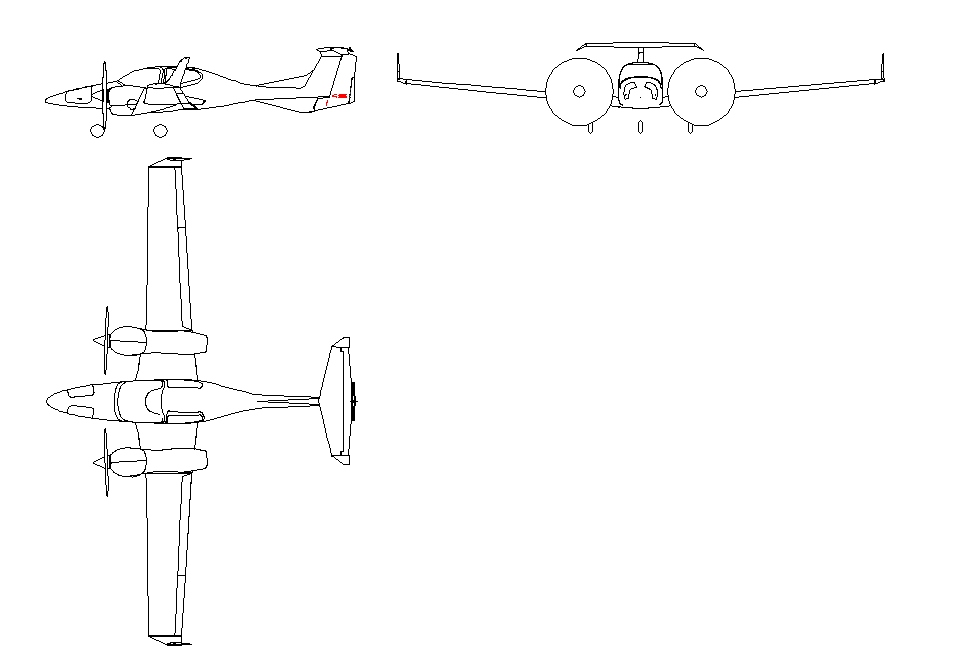 Position of damage(s):Position of damage(s):Position of damage(s):Position of damage(s):Date:Stamp, Signature:Page	of	Revision:Stamp, Signature:Page	of	Pos.Detailed description / Size of DamageDetailed description / Size of DamageClassificationClassificationReference to attached picturesReference to attached picturesProposed RepairProposed RepairDate:Date:Stamp, Signature:Stamp, Signature:Page	of	Revision:Revision:Stamp, Signature:Stamp, Signature:Page	of	Pos.Detailed description / Size of DamageDetailed description / Size of DamageClassificationClassificationReference to attached picturesReference to attached picturesProposed RepairProposed RepairDate:Date:Stamp, Signature:Stamp, Signature:Page	of	Revision:Revision:Stamp, Signature:Stamp, Signature:Page	of	Pos.Detailed description / Size of DamageDetailed description / Size of DamageClassificationClassificationReference to attached picturesReference to attached picturesProposed RepairProposed RepairDate:Date:Stamp, Signature:Stamp, Signature:Page	of	Revision:Revision:Stamp, Signature:Stamp, Signature:Page	of	Pos.Detailed description / Size of DamageDetailed description / Size of DamageClassificationClassificationReference to attached picturesReference to attached picturesProposed RepairProposed RepairDate:Date:Stamp, Signature:Stamp, Signature:Page	of	Revision:Revision:Stamp, Signature:Stamp, Signature:Page	of	Pos.Detailed description / Size of DamageDetailed description / Size of DamageClassificationClassificationReference to attached picturesReference to attached picturesProposed RepairProposed RepairDate:Date:Stamp, Signature:Stamp, Signature:Page	of	Revision:Revision:Stamp, Signature:Stamp, Signature:Page	of	Pos.Detailed description / Size of DamageDetailed description / Size of DamageClassificationClassificationReference to attached picturesReference to attached picturesProposed RepairProposed RepairDate:Date:Stamp, Signature:Stamp, Signature:Page	of	Revision:Revision:Stamp, Signature:Stamp, Signature:Page	of	Pos.Detailed description / Size of DamageDetailed description / Size of DamageClassificationClassificationReference to attached picturesReference to attached picturesProposed RepairProposed RepairDate:Date:Stamp, Signature:Stamp, Signature:Page	of	Revision:Revision:Stamp, Signature:Stamp, Signature:Page	of	Pos.Detailed description / Size of DamageDetailed description / Size of DamageClassificationClassificationReference to attached picturesReference to attached picturesProposed RepairProposed RepairDate:Date:Stamp, Signature:Stamp, Signature:Page	of	Revision:Revision:Stamp, Signature:Stamp, Signature:Page	of	